Dobrý den, potvrzuji přijetí spotřeby dne 18.05.2022; bude fakturována částkou 127.810,- Kč bez DPH a 146.981,50,- s DPH 15%. S pozdravem a přáním hezkého dne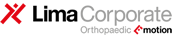 XXXXXXXXXXXLogistic ManagerT +420 257 286 731F +420 222 723 568M XXXXXXXXXXXXXXXXXXXXXLima CZ s.r.o.
Do Zahrádek I, 157/5
155 21 Praha 5limacorporate.com